Toiminnallinen tunti – food & drinksLämmittely  – Banaanilaulu “I have a yellow banana” (Kikatus-opas)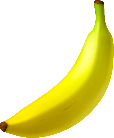 Oppilaat istuvat lattialla puolikaaressa/piirissä polvi-istunnassaA-osassa taputukset – B-osassa polviseisontaan kohdassa ”…and big…”
Harjoitus 1 – kohteliaisuusjuna (Vinkkiviuhka)Thank you! – Here you are! – Milk, please! 
  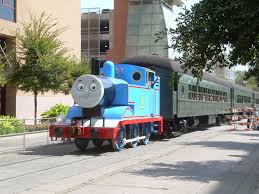 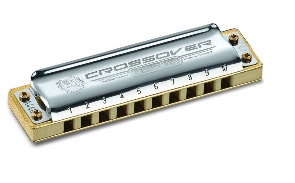 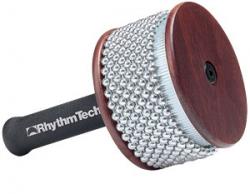 Oppilaat istuutuvat kuuntelemaan ohjeet (Sit down, please!)Kerrataan fraasit THANK YOU ja HERE YOU ARE  + PlEASEOpettaja ottaa viisi lasta näyttämään mallisuorituksen: -Kohta lähdemme junan ravintolavaunuun… aluksi junasta kuuluu “Thank you”…tästä merkistä (esim. cabasa: tshu-tshu-tshu x2) junan kulkusuunta vaihtuu ja juna muuttuu ”Here you are”- junaksi. Kun kuulette junan torven (esim. huuliharppu, pilli), veturi siirtyy junan viimeiseksi vaunuksi. Oppilaat ryhmitellään 5-10 oppilaan jonoihin. Lasketaan kädet edessä olevan hartioille. Muistutetaan, että juna etenee, ei kierrä kehääKun musiikki soi, juna etenee, kun musiikki taukoaa, juna pysähtyy ja kaikki sanovat MILK, PLEASE! Pysähdysosion voi jättää pois tai ottaa leikin loppuun.Musiikiksi sopii mikä tahansa tasajakoinen musiikki tai esim. Tuomas-veturin tunnari.https://www.youtube.com/watch?v=GnrwM7vFn_U

Harjoitus 2 – A ”laatikkoleikki” tai B ”kivi-paperi-sakset” (Vinkkiviuhka)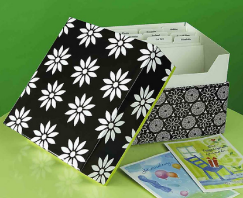 Oppilaat istuvat tiiviissä piirissä.Laatikossa on kuvakortteja (ruokia ja juomia).Musiikin soidessa laatikko kiertää ja kun musiikki taukoaa, lapsi, jolle laatikko tulee, saa avata sen ja ottaa päällimmäisen kortin.Jos lapsi osaa nimetä kortin kuvan englanniksi, se siirretään keskellä olevaan astiaan.Jos lapsi ei muista ruuan/juoman nimeä, kortti menee takaisin laatikkoon ja lapsi lähtee hyppäämään narua laskien luvut 1-10 englanniksi, jonka jälkeen palaa piiripaikalleen.
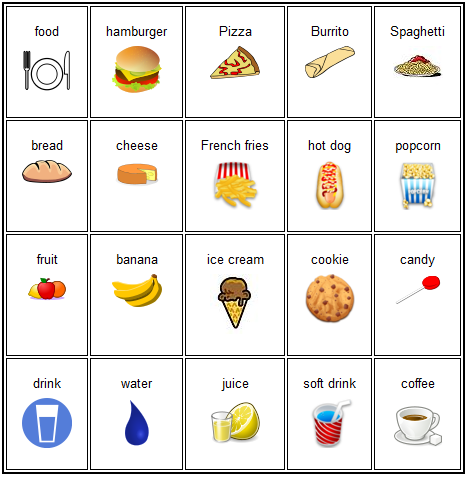 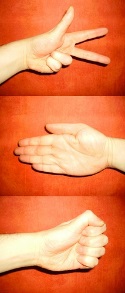 Kuvakortit lattialla kahdessa jonossa (esim. herkkujono ja terveellinen jono tai ruokajono ja juomajono)Oppilaat jaetaan neljään joukkueeseen ja he asettuvat joukkueittain kuvakorttijonon päähän – yksi joukkue yhteen, toinen toiseen päähän.Jonon ensimmäinen lähtee liikkeelle, pysähtyy jokaisen kuvan kohdalle ja nimeää kuvan englanniksi.Kun pelaajat kohtaavat toisensa, he pysähtyvät ja kisaavat voitosta kivi-paperi-sakset-menetelmällä. Laskevat one-two-three.Voittaja saa jatkaa etenemistä kuvissa, häviäjä siirtyy jononsa viimeiseksi.Jos joukkueen pelaaja pääsee läpi koko kuvajonon, joukkue saa pisteen.